2019浙江中考语文模拟试题含答案【word版】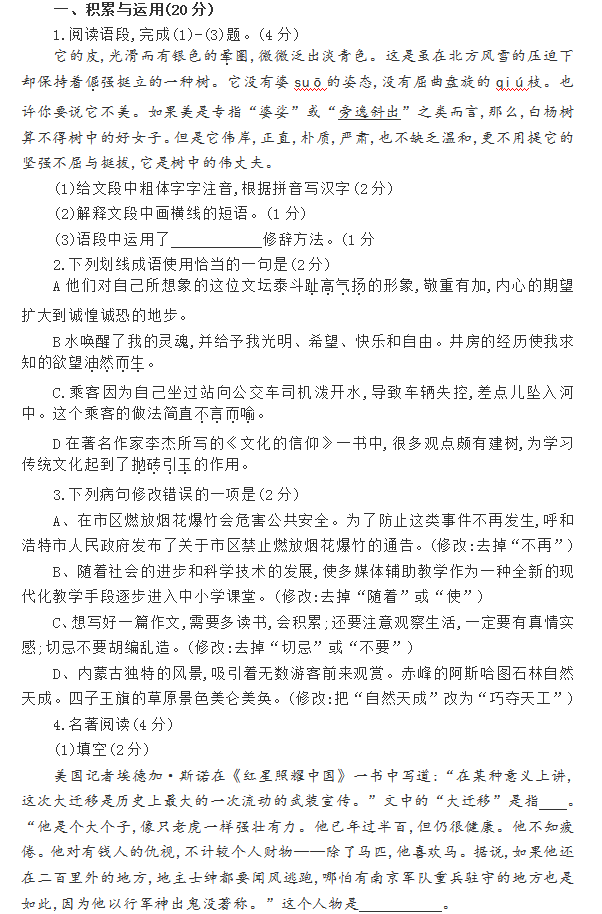 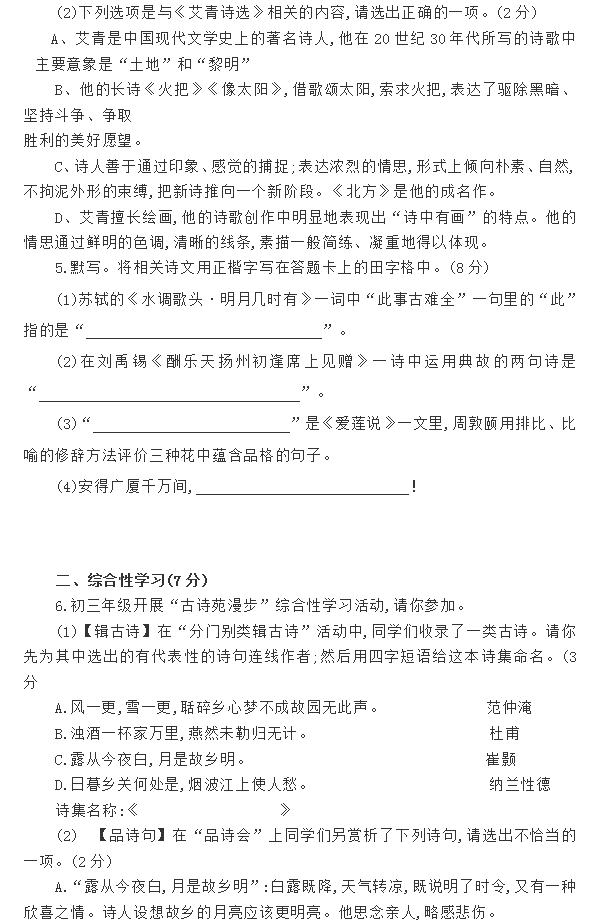 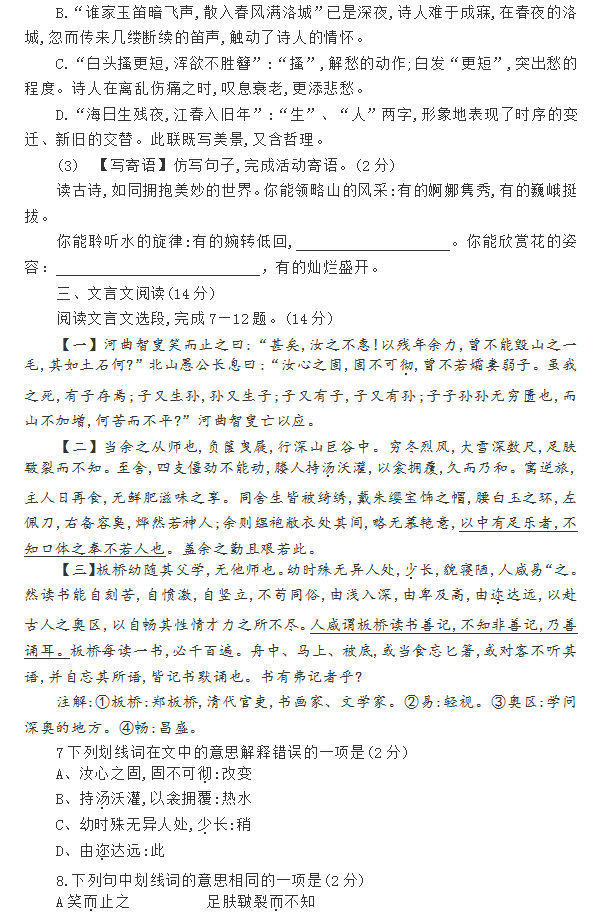 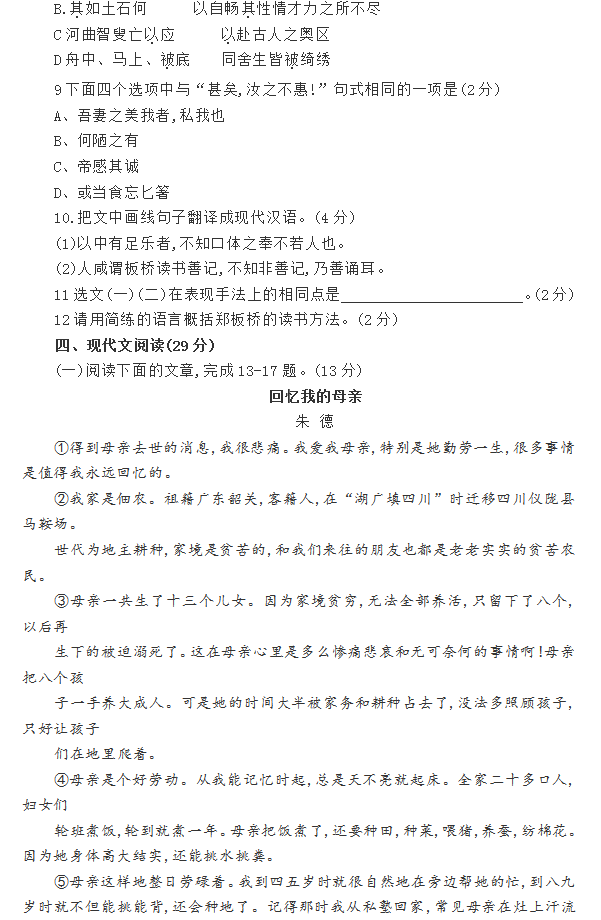 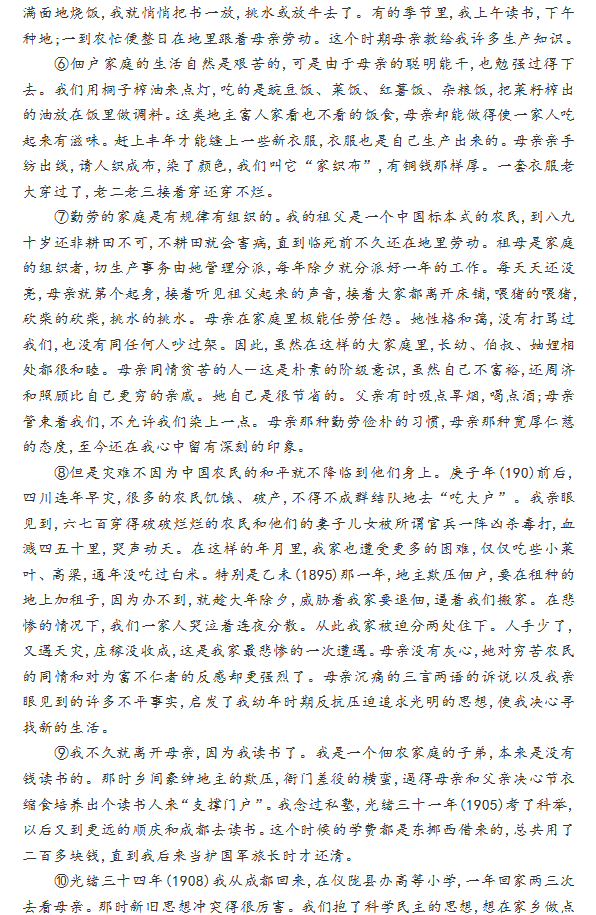 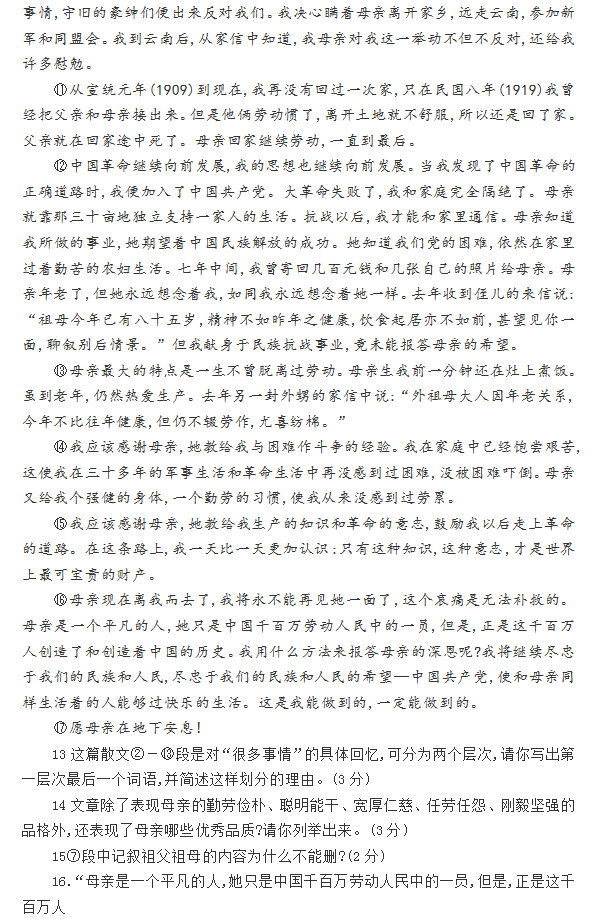 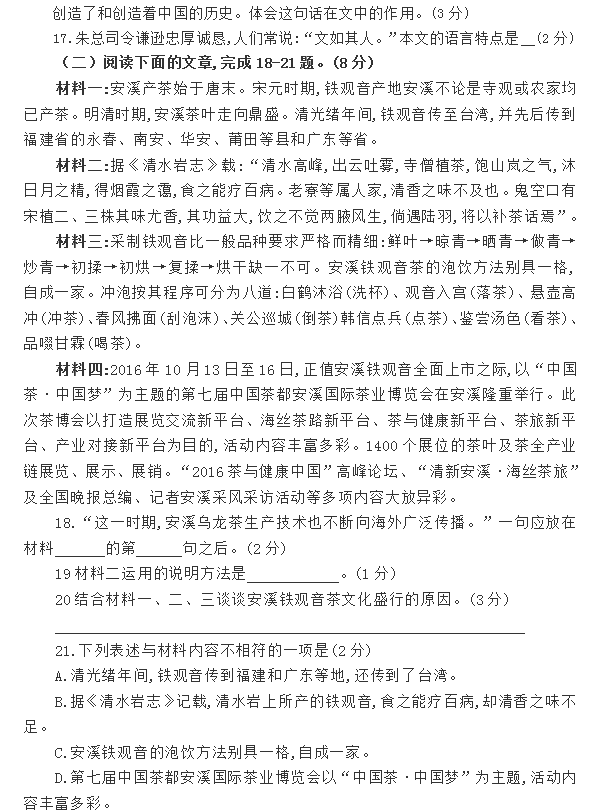 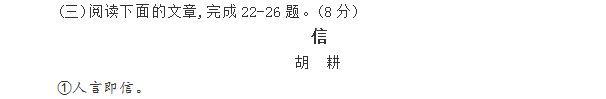 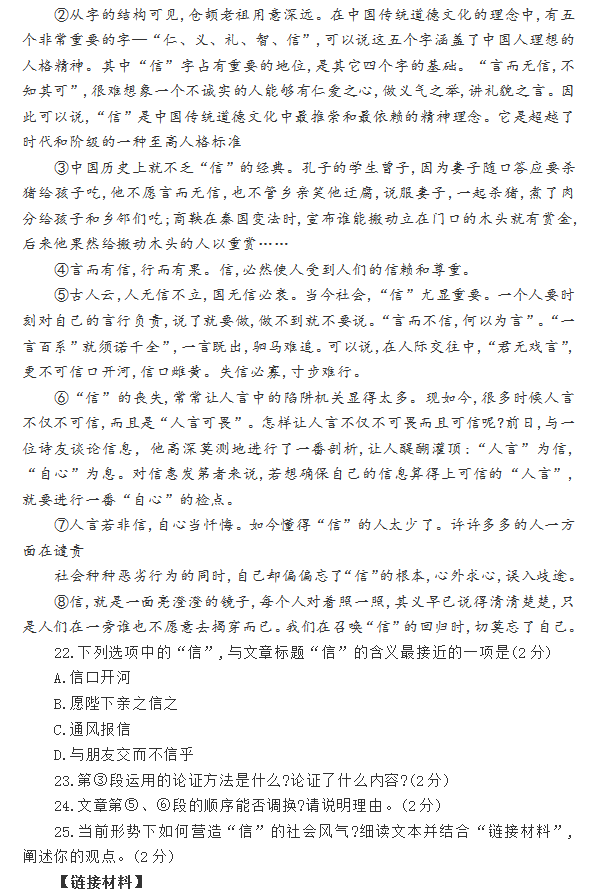 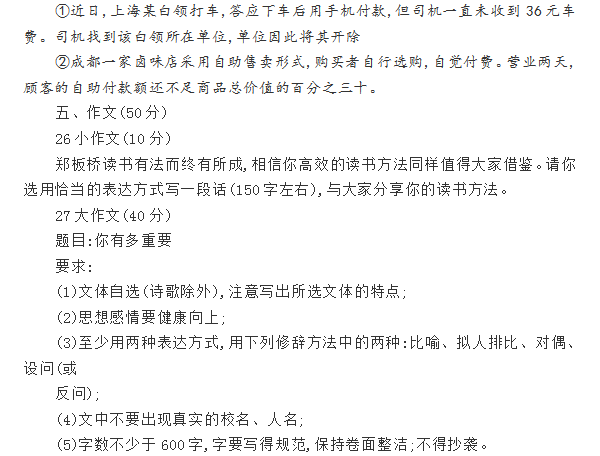 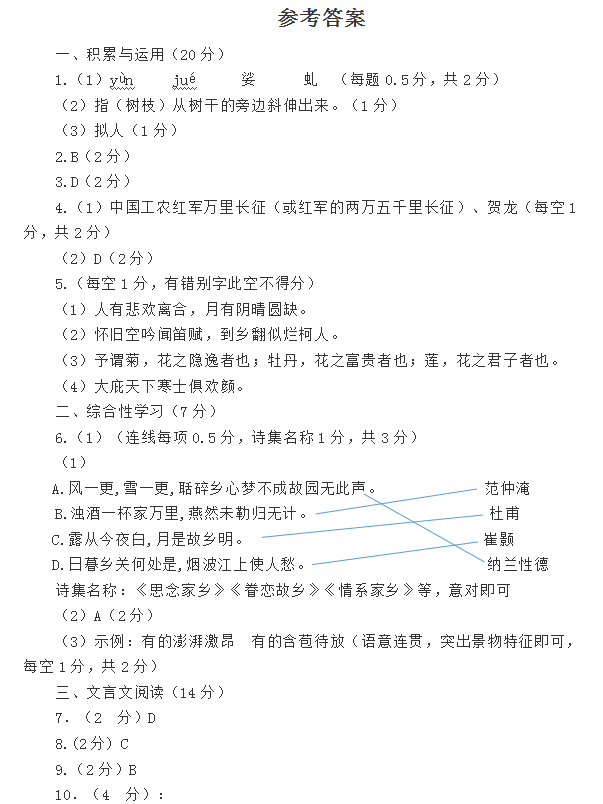 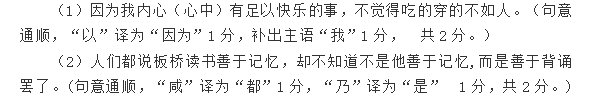 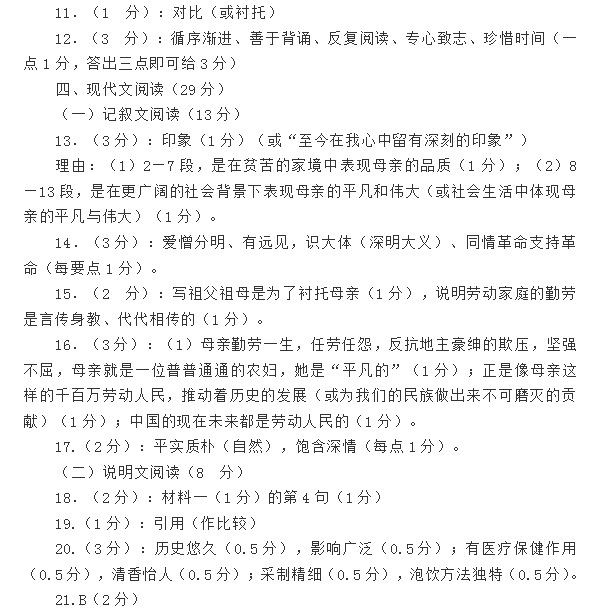 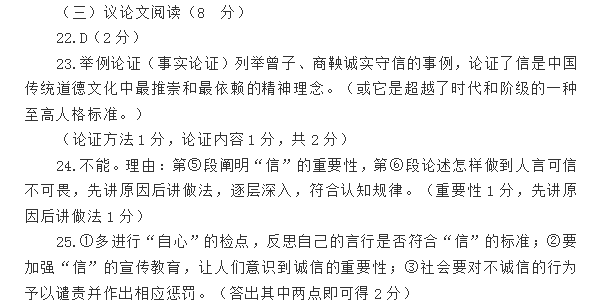 